Вариант 11. Запиши цифрами числа:Пятнадцать ____;  1дес. 2 ед. _____; семнадцать _____;  1дес. 9 ед. ______2. Сравни (<, > или =)12…8                            5+8 … 9+3                                 12 … 137…19                            10-4 ….10 -5                             9+3 …18-7                             3. Сравни (< ,  > или = )1дм 5см …..15см            1дм 7см…….  14см              1дм…… 10 см4. Начерти один отрезок 6 см, а другой 4 см. Узнай, на сколько сантиметров один отрезок длиннее другого. Назови эти отрезки.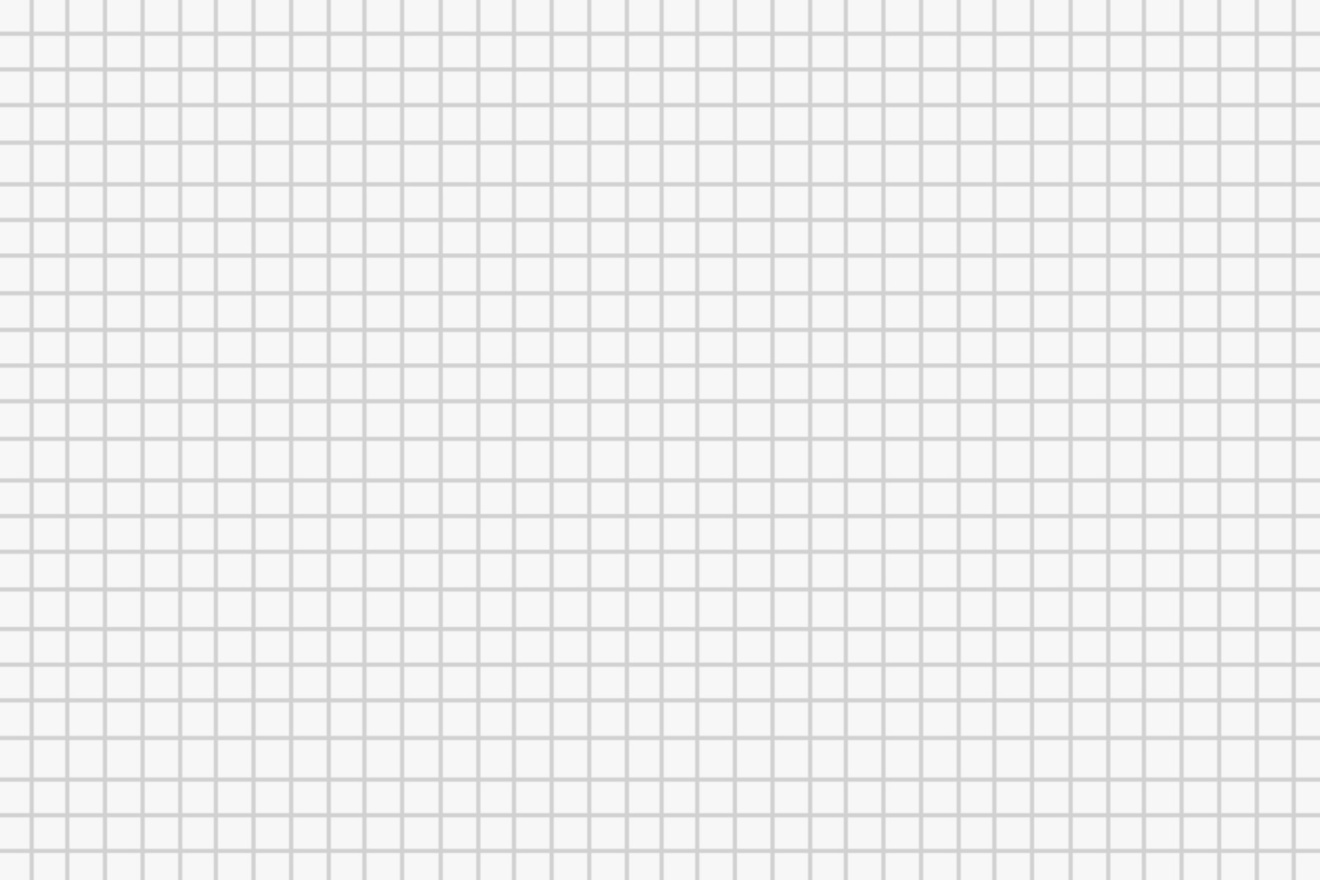 5. У  Светы было 10 ирисок, а у Коли 12 ирисок. На сколько больше ирисок у Коли, чем у Светы?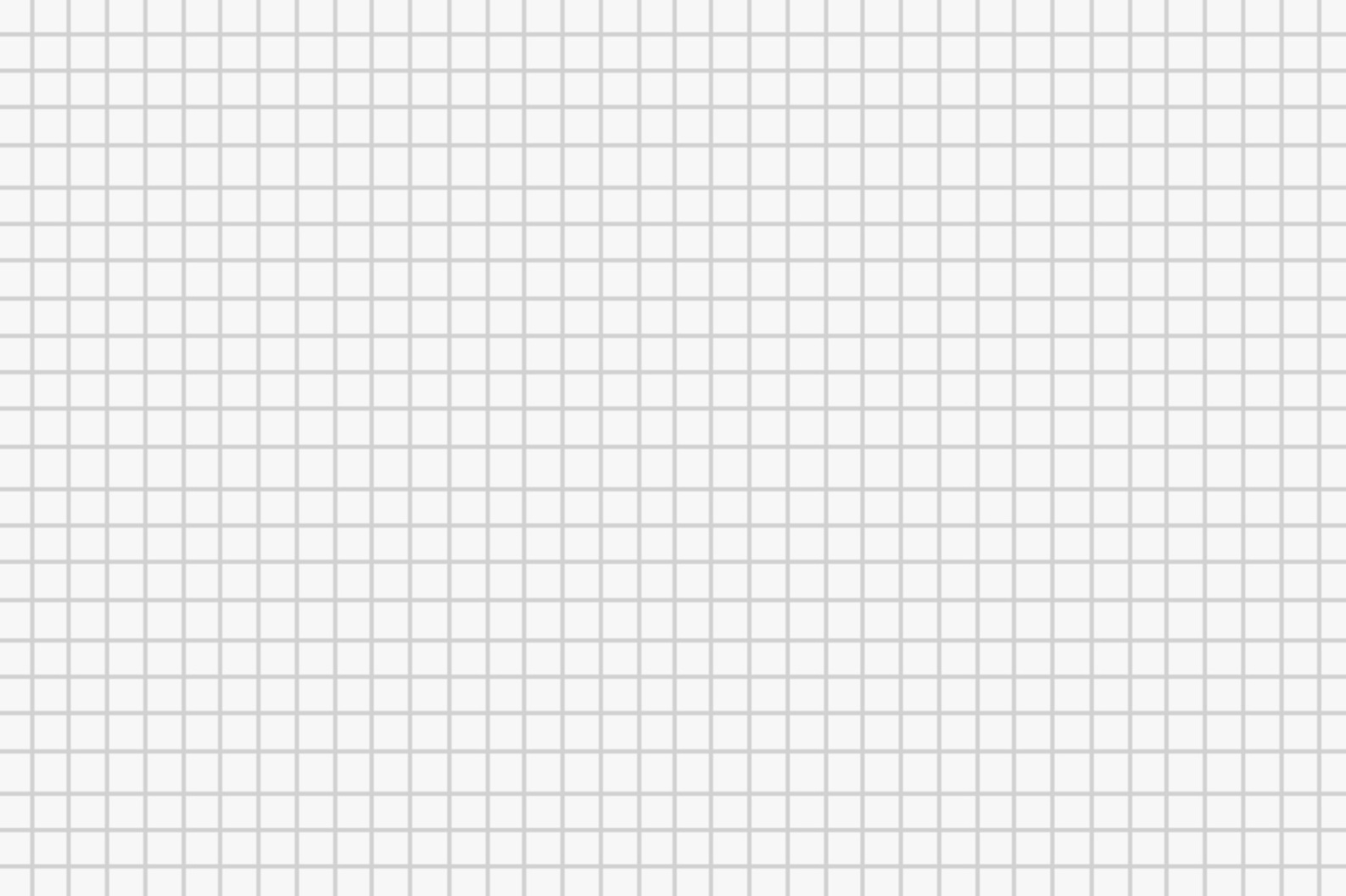 6. В корзине лежало 8 яблок, а груш на 5 меньше. Сколько всего фруктов лежало в корзине?7.* Вова задумал наименьшее двузначное  число  и  прибавил к нему 4. Запиши число, которое получилось у Вовы?Вариант 21. Запиши цифрами числа:Двенадцать _____; 1дес. 8 ед. ____; Одиннадцать _____; 1дес. 6 ед.  ____2. Сравни (<,  > или = )11…7                              3 + 4 ….5 +2                          8 …. 913 ….15                           8 -3 …. 9 – 6                       5 + 7 ….16 – 43. Сравни (<,  > или = )1дм 4 см ….. 16 см                       1дм 2см …. 1дм 5 см           10 см….. 1дм4. Начерти один отрезок 3 см, а другой 6 см. Узнай, на сколько сантиметров один отрезок длиннее другого. Назови эти отрезки.5. У Гены  15 карандашей, а у Насти 8 карандашей. На  сколько меньше карандашей у Насти, чем у Гены?6. В вазе стояли 3 красные розы, а белых роз на 4 больше. Сколько всего роз стояло в вазе?7.* Петя задумал наименьшее двузначное  число  и прибавил  к  нему 7. Запиши число, которое получилось у Пети.